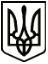 МЕНСЬКА МІСЬКА РАДАВИКОНАВЧИЙ КОМІТЕТПРОЄКТ РІШЕННЯ28 січня 2022 року	м. Мена		      № _____Про затвердження плану заходів	На виконання постанови Кабінету Міністрів України від 04 серпня 2021 року № 817 «Деякі питання реалізації експериментального проекту з організації в територіальних громадах соціальної роботи із сім»ями та дітьми, які належать до вразливих груп населення та перебувають у складних життєвих обставинах», на підставі наказу Міністерства соціальної політики України від 23.12.2021 № 721 «Про участь територіальних громад у реалізації експериментального проекту та апробації», розпорядження Менської міської ради від 20.09.2021 № 331 та з метою підвищення ефективності роботи з виявлення сімей та дітей, які належать до вразливих груп населення та/або перебувають у складних життєвих обставинах, надання їм комплексу соціальних послуг, спрямованих на подолання складних життєвих обставин, мінімізацію їх наслідків, виконавчий комітет Менської міської радиВИРІШИВ:      1. Затвердити  План заходів з реалізації експериментального проекту з організації в Менській міській територіальній громаді соціальної роботи із сім’ями та дітьми, які належать до вразливих груп населення та перебувають у складних життєвих обставинах (додається).       2. Відділу соціального захисту населення, сім’ї, молоді та охорони здорв’я та Комунальній установі «Менський міський центр соціальних служб» Менської міської ради забезпечити організацію виконання даного плану.       3. Контроль за виконанням рішення покласти на заступника міського  голови з питань діяльності виконавчих органів ради Прищепу В.В.Міський голова							   Геннадій ПРИМАКОВ							Додаток до рішення							  виконавчого комітету			                                           Менської міської ради					                  28 січня 2022 №___ПЛАН ЗАХОДІВз реалізації експериментального проекту з організації в Менській міській територіальній громаді соціальної роботи із сім’ями та дітьми, які належать до вразливих груп населення та перебувають у складних життєвих обставинах1. Організаційна робота.         1) Розробка проекту Програми по працевлаштуванню «Соціальне робоче місце». Мета Програми: підтримка непрацюючих громадян, які перебувають у складних життєвих обставинах, надання допомоги у працевлаштуванні з метою подальшого виходу із складних життєвих обставин, покращення якості життя осіб, що потребують соціальних послуг.				Відповідальні:	Відділ соціального захисту						          населення, сім’ї, молоді та охорони  							здоров’я Менської міської ради,                                                                      КУ ММЦСС,							КП «Менакомунпослуга»	         2) Розробка проекту Програми про надання  натуральної допомоги вразливим категоріям населення «Рука підтримки». Мета Програми: соціальна підтримка вразливих верств населення шляхом надання безоплатної натуральної допомоги.				Відповідальні:	Відділ соціального захисту						          населення, сім’ї, молоді та охорони  							здоров’я Менської міської ради,							КУ ММЦСС     3) Впровадження Програми «Соціальне таксі» та підготовка відповідних документів для подачі до Міністерства соціальної політики України з метою отримання спеціально обладнаного автомобіля на підставі Постанови КМУ «Деякі питання використання коштів, передбачених у державному бюджеті для придбання спеціально обладнаних автомобілів для перевезення осіб з інвалідністю та дітей з інвалідністю, які мають порушення опорно-рухового апарату» від 14 березня 2018 року № 189.				Відповідальні:	Відділ соціального захисту						          населення, сім’ї, молоді та охорони  							здоров’я Менської міської ради,							КУ ММЦСС2. Кадрове забезпечення.           1) Участь у навчальних семінарах, онлайн семінарах, вебінарах згідно плану роботи Чернігівського обласного центру соціальних служб та отримання додаткових консультацій для фахівців по мірі необхідності в ході реалізації експериментального проекту.				Відповідальні: КУ ММЦСС						         2) Організація виїзного семінару для фахівців із соціальної роботи з метою вивчення досвіду інших громад.				Відповідальні: КУ ММЦСС3. Зміцнення матеріально – технічної бази КУ ММЦСС.         1) Вирішення в порядку, передбаченому законодавством, питання  приймання-передачі приміщення, яке орендується КУ ММЦСС, із державної до комунальної власності територіальної громади, підготовка пакету документів для подачі до Кабінету Міністрів України відповідно до Закону України «Про  передачу об’єктів права державної та комунальної власності».           2) Облаштування кімнати для забезпечення роботи «Пункту обміну речей».        3) Завершення робіт по реконструкції газового опалення. Встановлення газового котла та лічильника, проведення газозварювальних робіт.        4) Поточний ремонт пандуса, робочих кімнат.        5) Будівництво місцевих очисних споруд установи (водовідведення): для забезпечення роботи фахівців та надання соціальних послуг отримувачам соціальних послуг, в т.ч. дітям з інвалідністю та жінкам з дітьми, необхідне дотримання санітарно – гігієнічних норм, особливо в період карантину з метою запобігання поширенню гострої респіраторної хвороби COVID – 19, спричиненої коронавірусом  SARS –CoV-2».        6) Облаштування робочої кімнати для проведення занять по виробленню навичок ведення домашнього господарства.         7) Ремонт покрівлі гаража: з метою зберігання майна, отриманого від Мінсоцполітики (гідно Постанови КМУ № 817 від 04.08.2021 р. учасники експериментального проекту забезпечуються транспортними засобами - скутерами, електровелосипедами).Директор КУ«Менський міський центр соціальних служб»                 Менської міської ради                                               Володимир НЕВЖИНСЬКИЙ